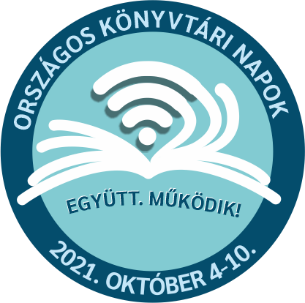 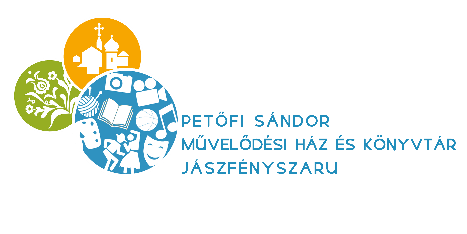 Név:_________________________________________________ Osztály:___________Leadási határidő: 2021. december 1. (szerda)I. forduló 5-6. osztályFELADATLAP – Abszolút könyvek sorozatból vagy Bosnyák Viktóriától vagy Kertész Erzsébettől egy tetszőlegesen kiválasztott kötetfeladatA választott könyv szerzője: ___________________________________________________A választott könyv címe:______________________________________________________feladatÍrd le 5-6 mondatban, miről szólt a könyv!______________________________________________________________________________________________________________________________________________________________________________________________________________________________________________________________________________________________________________________________________________________________________________________________________________________________________________________________________________________________________________________________________________________________________________________________feladat Ha tetszett a könyv, miért tetszett? Ha nem tetszett, miért nem tetszett? Írd le a véleményedet 5-6 mondatban!__________________________________________________________________________________________________________________________________________________________________________________________________________________________________________________________________________________________________________________________________________________________________________________________________________________________________________________________________________________________________________________________________________________________________________________________________________________________________________________________________________________________________________________________________________________________________________________________________________________________________________________________________________________________________________________________________________________________________________________________________________Jó olvasást kívánnak a könyvtárosok! 